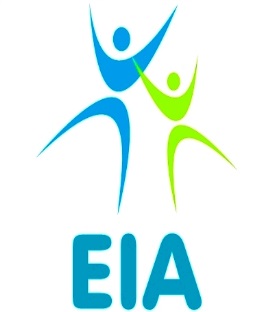 Student/Volunteer Feedback   Form Please answer the following questions:  1. Were you oriented with information that was valuable to you?2. What did you learn during the time with us?3. Do you have any additional questions that we may answer?4. What expectations did you have? Were your expectations met? If not, how could we have met the expectations? 5. Will we be completing any forms for you?Please email responses to:   apetak@eiapt.com . Thank you for your time with us. 